All pharmacies listed provide the Emergency Supply Service Please note this list is not exhaustive and may be subject to change.If the Pharmacy is closed please contact NHS 111 Wales by calling 111All pharmacies listed provide the Emergency Supply Service Please note this list is not exhaustive and may be subject to change.If the Pharmacy is closed please contact NHS 111 Wales by calling 111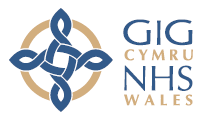 SWANSEA BAY UNIVERSITY HEALTH BOARD SPRING/SUMMER BANK HOLIDAY PHARMACY OPENING HOURSSWANSEA BAY UNIVERSITY HEALTH BOARD SPRING/SUMMER BANK HOLIDAY PHARMACY OPENING HOURSSWANSEA BAY UNIVERSITY HEALTH BOARD SPRING/SUMMER BANK HOLIDAY PHARMACY OPENING HOURSSWANSEA BAY UNIVERSITY HEALTH BOARD SPRING/SUMMER BANK HOLIDAY PHARMACY OPENING HOURSSWANSEA BAY UNIVERSITY HEALTH BOARD SPRING/SUMMER BANK HOLIDAY PHARMACY OPENING HOURSSwansea LocalitySwansea LocalitySwansea LocalitySwansea LocalitySwansea LocalitySwansea LocalityGood Friday 29 March 2024Good Friday 29 March 2024Good Friday 29 March 2024Good Friday 29 March 2024Good Friday 29 March 2024Good Friday 29 March 2024Pharmacy Name & AddressPharmacy Name & AddressPharmacy Name & AddressPharmacy Name & AddressPhone NumberOpening HoursBoots UK LimitedBoots UK Limited133 Mumbles Road, MumblesSwansea, SA3  4DN01792 36619510 am - 4 pmBoots UK LimitedBoots UK Limited5 St Mary's Arcade, The QuadrantSwansea, SA1  3AD01792 64346110 am - 4 pmBoots UK LimitedBoots UK LimitedUnit 5, Morfa Retail ParkSwansea, SA1  7BP01792 70158310 am - 4 pmTesco Stores LtdTesco Stores LtdPontardulais Road, FforestfachSwansea, SA5  4BA01792 91599110 am - 4 pmSuperdrug PharmacySuperdrug Pharmacy35-36 St Davids Arcade, The QuadrantSwansea, SA1  3QW01792 4646538.30 am – 5.30 pmEaster Sunday 31 March 2024Easter Sunday 31 March 2024Easter Sunday 31 March 2024Easter Sunday 31 March 2024Easter Sunday 31 March 2024Easter Sunday 31 March 2024Pharmacy Name & AddressPharmacy Name & AddressPharmacy Name & AddressPharmacy Name & AddressPhone NumberOpening HoursAllied PharmacyAllied Pharmacy50 Sway Road, Morriston Swansea,  SA6  6JA01792 79022110 am-2 pmAllied PharmacyAllied Pharmacy5 St Teilo Street, PontardulaisSwansea, SA4 8TH01792 88236510 am-3 pmEaster Monday 1 April 2024Easter Monday 1 April 2024Easter Monday 1 April 2024Easter Monday 1 April 2024Easter Monday 1 April 2024Easter Monday 1 April 2024Pharmacy Name & AddressPharmacy Name & AddressPharmacy Name & AddressPharmacy Name & AddressPhone NumberOpening HoursBoots UK LimitedBoots UK Limited133 Mumbles Road, MumblesSwansea, SA3  4DN01792 36619510 am - 4 pmBoots UK LimitedBoots UK Limited5 St Mary's Arcade, The QuadrantSwansea, SA1  3AD01792 64346110 am - 4 pmBoots UK LimitedBoots UK LimitedUnit 5, Morfa Retail ParkSwansea, SA1  7BP01792 70158310 am - 4 pmTesco Stores LtdTesco Stores LtdPontardulais Road, FforestfachSwansea, SA5  4BA01792 91599110 am - 4 pmSWANSEA BAY UNIVERSITY HEALTH BOARD SPRING/SUMMER BANK HOLIDAY PHARMACY OPENING HOURSSWANSEA BAY UNIVERSITY HEALTH BOARD SPRING/SUMMER BANK HOLIDAY PHARMACY OPENING HOURSSWANSEA BAY UNIVERSITY HEALTH BOARD SPRING/SUMMER BANK HOLIDAY PHARMACY OPENING HOURSSWANSEA BAY UNIVERSITY HEALTH BOARD SPRING/SUMMER BANK HOLIDAY PHARMACY OPENING HOURSSWANSEA BAY UNIVERSITY HEALTH BOARD SPRING/SUMMER BANK HOLIDAY PHARMACY OPENING HOURSSwansea LocalitySwansea LocalitySwansea LocalitySwansea LocalitySwansea LocalitySwansea LocalityMonday 6 May 2024Monday 6 May 2024Monday 6 May 2024Monday 6 May 2024Monday 6 May 2024Monday 6 May 2024Pharmacy Name & AddressPharmacy Name & AddressPharmacy Name & AddressPharmacy Name & AddressPhone NumberOpening HoursBoots UK LimitedBoots UK Limited133 Mumbles Road, MumblesSwansea, SA3  4DN01792 36619510 am - 4 pmBoots UK LimitedBoots UK Limited17 St Mary's Arcade, The QuadrantSwansea, SA1  3AD01792 64346110 am - 4 pmBoots UK LimitedBoots UK LimitedUnit 17, Morfa Retail ParkSwansea, SA1  7BP01792 70158310 am - 4 pmTesco Stores LtdTesco Stores LtdPontardulais Road, FforestfachSwansea, SA17  4BA01792 91599110 am - 4 pmMonday 27 May 2024Monday 27 May 2024Monday 27 May 2024Monday 27 May 2024Monday 27 May 2024Monday 27 May 2024Pharmacy Name & AddressPharmacy Name & AddressPharmacy Name & AddressPharmacy Name & AddressPhone NumberOpening HoursBoots UK LimitedBoots UK Limited133 Mumbles Road, MumblesSwansea, SA3  4DN01792 36619510 am - 4 pmBoots UK LimitedBoots UK Limited17 St Mary's Arcade, The QuadrantSwansea, SA1  3AD01792 64346110 am - 4 pmBoots UK LimitedBoots UK LimitedUnit 17, Morfa Retail ParkSwansea, SA1  7BP01792 70158310 am - 4 pmTesco Stores LtdTesco Stores LtdPontardulais Road, FforestfachSwansea, SA17  4BA01792 91599110 am - 4 pmMonday 26 August 2024Monday 26 August 2024Monday 26 August 2024Monday 26 August 2024Monday 26 August 2024Monday 26 August 2024Pharmacy Name & AddressPharmacy Name & AddressPharmacy Name & AddressPharmacy Name & AddressPhone NumberOpening HoursBoots UK LimitedBoots UK Limited133 Mumbles Road, MumblesSwansea, SA3  4DN01792 36619510 am - 4 pmBoots UK LimitedBoots UK Limited17 St Mary's Arcade, The QuadrantSwansea, SA1  3AD01792 64346110 am - 4 pmBoots UK LimitedBoots UK LimitedUnit 17, Morfa Retail ParkSwansea, SA1  7BP01792 70158310 am - 4 pmTesco Stores LtdTesco Stores LtdPontardulais Road, FforestfachSwansea, SA17  4BA01792 91599110 am - 4 pm